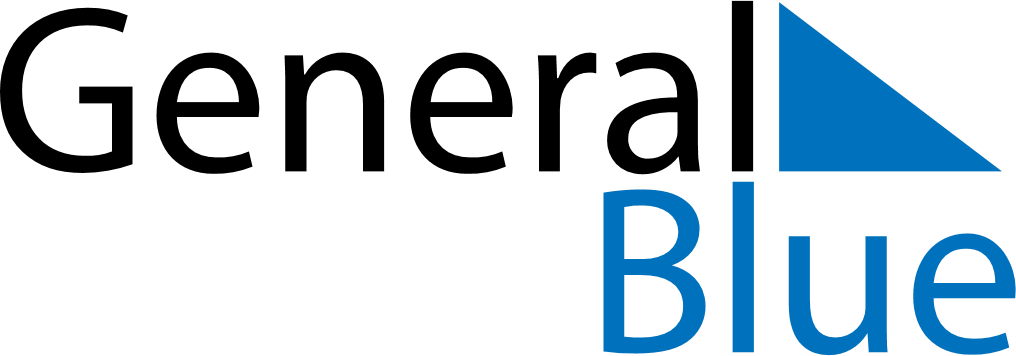 January 2024January 2024January 2024January 2024January 2024January 2024Milan, Lombardy, ItalyMilan, Lombardy, ItalyMilan, Lombardy, ItalyMilan, Lombardy, ItalyMilan, Lombardy, ItalyMilan, Lombardy, ItalySunday Monday Tuesday Wednesday Thursday Friday Saturday 1 2 3 4 5 6 Sunrise: 8:03 AM Sunset: 4:49 PM Daylight: 8 hours and 46 minutes. Sunrise: 8:03 AM Sunset: 4:50 PM Daylight: 8 hours and 47 minutes. Sunrise: 8:03 AM Sunset: 4:51 PM Daylight: 8 hours and 48 minutes. Sunrise: 8:03 AM Sunset: 4:52 PM Daylight: 8 hours and 49 minutes. Sunrise: 8:03 AM Sunset: 4:53 PM Daylight: 8 hours and 50 minutes. Sunrise: 8:02 AM Sunset: 4:54 PM Daylight: 8 hours and 51 minutes. 7 8 9 10 11 12 13 Sunrise: 8:02 AM Sunset: 4:55 PM Daylight: 8 hours and 52 minutes. Sunrise: 8:02 AM Sunset: 4:56 PM Daylight: 8 hours and 53 minutes. Sunrise: 8:02 AM Sunset: 4:57 PM Daylight: 8 hours and 55 minutes. Sunrise: 8:02 AM Sunset: 4:58 PM Daylight: 8 hours and 56 minutes. Sunrise: 8:01 AM Sunset: 4:59 PM Daylight: 8 hours and 58 minutes. Sunrise: 8:01 AM Sunset: 5:00 PM Daylight: 8 hours and 59 minutes. Sunrise: 8:00 AM Sunset: 5:02 PM Daylight: 9 hours and 1 minute. 14 15 16 17 18 19 20 Sunrise: 8:00 AM Sunset: 5:03 PM Daylight: 9 hours and 3 minutes. Sunrise: 7:59 AM Sunset: 5:04 PM Daylight: 9 hours and 4 minutes. Sunrise: 7:59 AM Sunset: 5:05 PM Daylight: 9 hours and 6 minutes. Sunrise: 7:58 AM Sunset: 5:07 PM Daylight: 9 hours and 8 minutes. Sunrise: 7:58 AM Sunset: 5:08 PM Daylight: 9 hours and 10 minutes. Sunrise: 7:57 AM Sunset: 5:09 PM Daylight: 9 hours and 12 minutes. Sunrise: 7:56 AM Sunset: 5:11 PM Daylight: 9 hours and 14 minutes. 21 22 23 24 25 26 27 Sunrise: 7:55 AM Sunset: 5:12 PM Daylight: 9 hours and 16 minutes. Sunrise: 7:55 AM Sunset: 5:13 PM Daylight: 9 hours and 18 minutes. Sunrise: 7:54 AM Sunset: 5:15 PM Daylight: 9 hours and 20 minutes. Sunrise: 7:53 AM Sunset: 5:16 PM Daylight: 9 hours and 23 minutes. Sunrise: 7:52 AM Sunset: 5:18 PM Daylight: 9 hours and 25 minutes. Sunrise: 7:51 AM Sunset: 5:19 PM Daylight: 9 hours and 27 minutes. Sunrise: 7:50 AM Sunset: 5:20 PM Daylight: 9 hours and 30 minutes. 28 29 30 31 Sunrise: 7:49 AM Sunset: 5:22 PM Daylight: 9 hours and 32 minutes. Sunrise: 7:48 AM Sunset: 5:23 PM Daylight: 9 hours and 35 minutes. Sunrise: 7:47 AM Sunset: 5:25 PM Daylight: 9 hours and 37 minutes. Sunrise: 7:46 AM Sunset: 5:26 PM Daylight: 9 hours and 40 minutes. 